Publicado en   el 14/07/2015 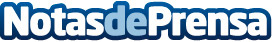 Investigadores de la CEU-UCH y el LIFTEC desarrollan un prototipo de dron propulsado por hidrógenoDatos de contacto:Nota de prensa publicada en: https://www.notasdeprensa.es/investigadores-de-la-ceu-uch-y-el-liftec Categorias: http://www.notasdeprensa.es